Родительский контроль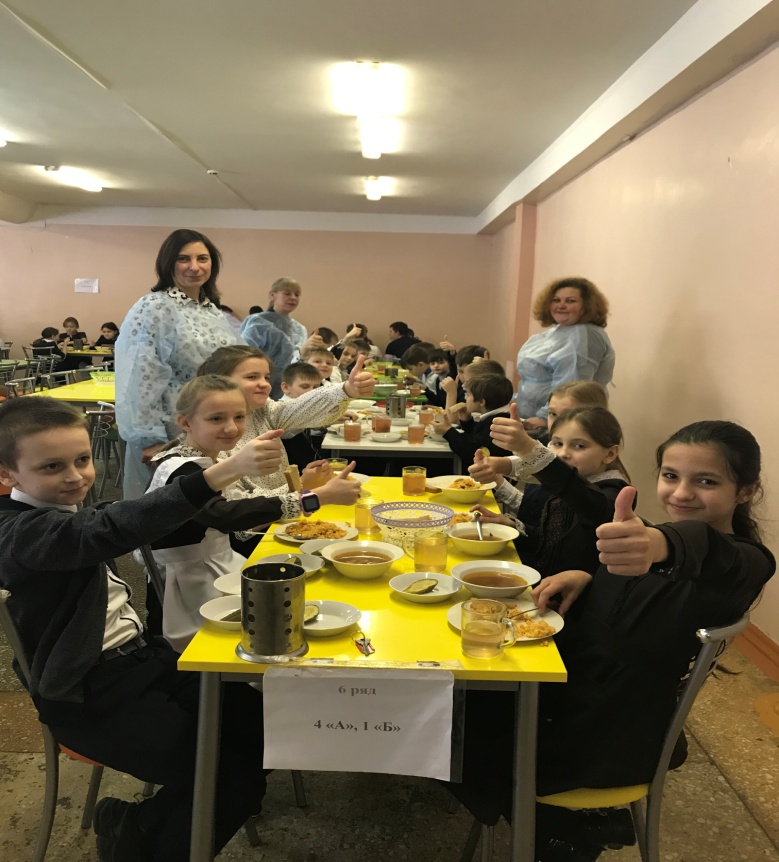 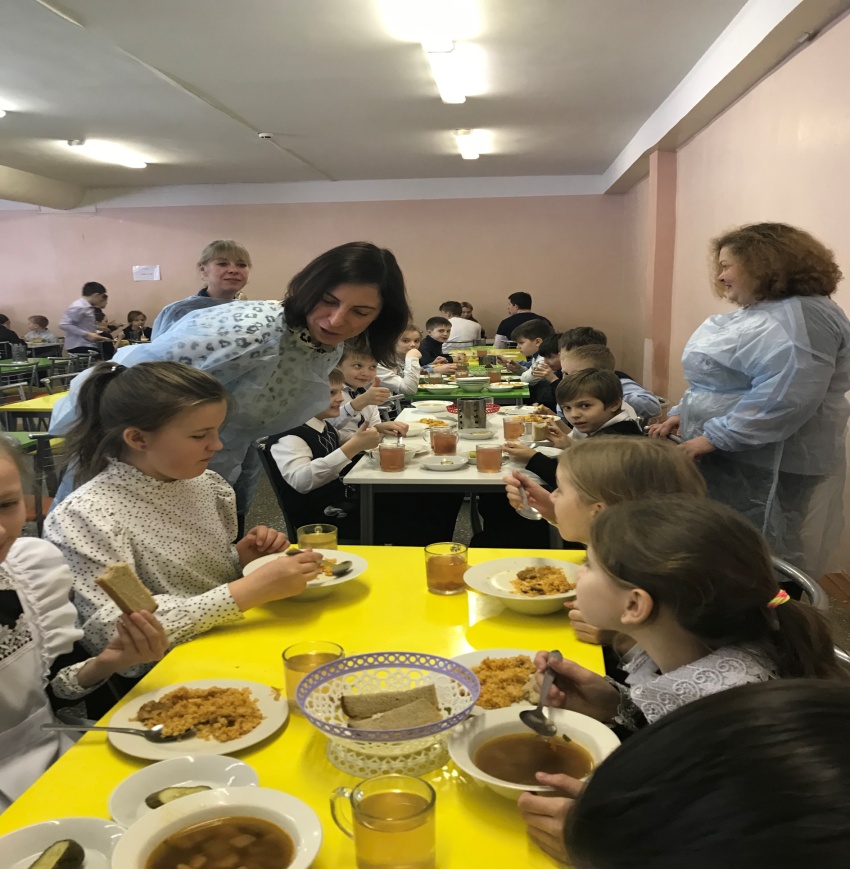 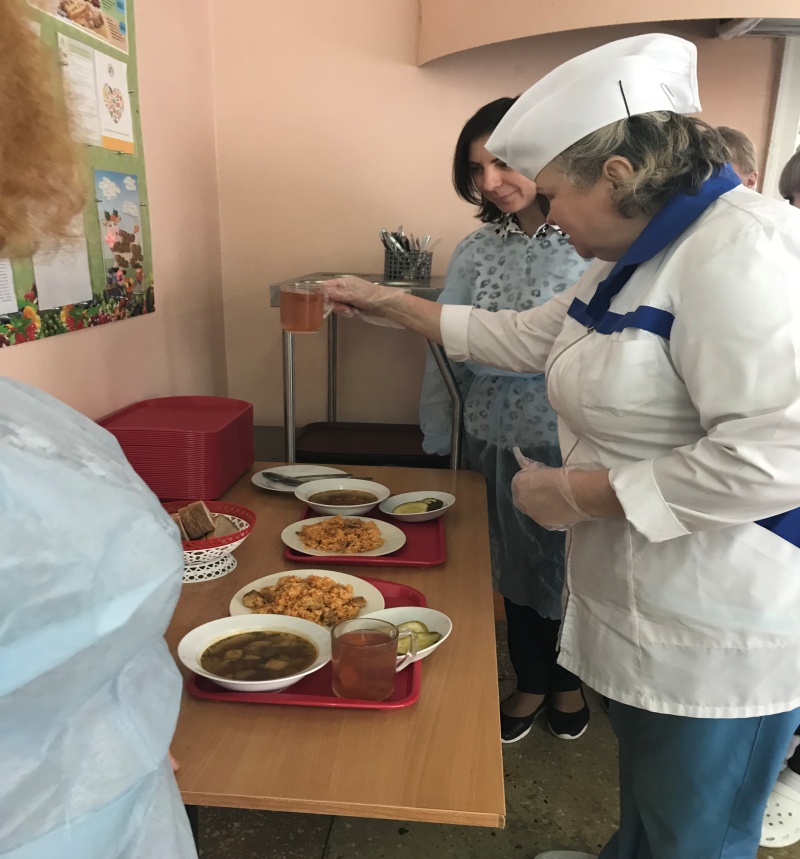 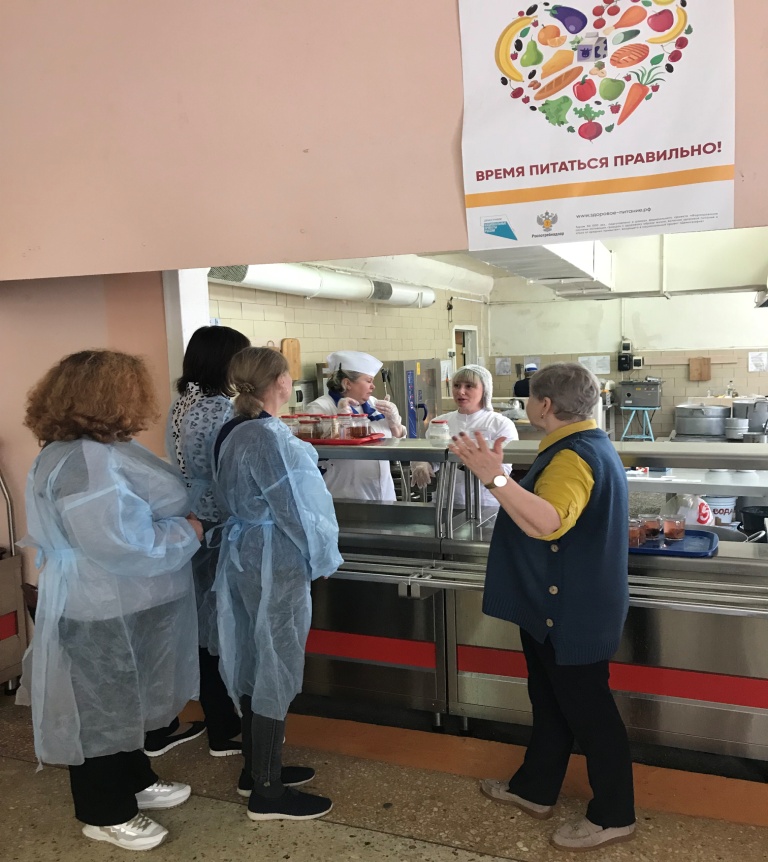 